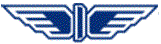 “БДЖ – ПЪТНИЧЕСКИ ПРЕВОЗИ” ЕООДцЕНТРАЛНО УПРАВЛЕНИЕул. “Иван Вазов” № 3, София 1080, България		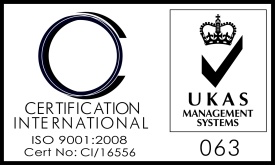 тел (+359 2) 987 88 69		bdz_passengers@bdz.bgwww.bdz.bgО Б Я В Л Е Н И Е“БДЖ – ПЪТНИЧЕСКИ ПРЕВОЗИ” ЕООД,Обявява търг с тайно наддаване за отдаване под наем на недвижим имот:„Технологична база, намираща се на територията на Локомотивно депо София, собственост на „БДЖ – Пътнически превози” ЕООД”,с адрес: гр. София, ул. „Майчина слава” № 2Описание на обекта на търга: отдаване под наем на недвижим имот: „Технологична база, намираща се на територията на Локомотивно депо София, собственост на „БДЖ – Пътнически превози” ЕООД”, с адрес: гр. София, ул. „Майчина слава” № 2.1.1. Срок за отдаване под наем – 3 /три/ години.Начална месечна наемна цена и стъпка на наддаване:Начална месечна наемна цена – 4 220,00 лева /четири хиляди двеста и двадесет/.Стъпка на наддаване – 422,00 лева /четиристотин двадесет и два/. Началната месечна наемна цена е без ДДС.ДДС се начислява върху достигнатата на търга месечна наемна цена при спазване на разпоредбите на Закона за данък върху добавената стойност /ЗДДС/ и Правилника за прилагане на ЗДДС.Ценовото предложение не може да бъде по-малко от посочената начална месечна наемна цена  или трябва да бъде равно на сбора от посочената начална месечна наемна цена плюс една или повече наддавателни стъпки.Вид на търга: търг с тайно наддаване по реда и при условията на „Вътрешни правила за сключване на сделки с недвижимо имущество, собственост на „Холдинг БДЖ” ЕАД, „БДЖ – Товарни превози” ЕООД и „БДЖ – Пътнически превози” ЕООД, в сила от 04.04.2018 г. Заседанието по провеждането на търга с тайно наддаване е открито за всички кандидати, подали заявление за участие и допуснати до участие в търга от комисията, назначена за провеждането му.Присъствието на допуснатите до участие в търга кандидати е задължително.Начин на плащане: Всички дължими плащания и разноски по отдаването под наем  са описани в Тръжната документация и проекта на договора.Дата, място и час на провеждане на търга: търгът ще се проведе на 13.06.2018 г. от 10.00 ч. в сградата на  „БДЖ – Пътнически превози” ЕООД в гр. София, ул. “Иван Вазов” № 3. Регистрацията на участниците ще се извърши от тръжната комисия в обявения ден и час за откриване на търга.Ред за получаване на тръжна документация: тръжна документация ще се продава всеки работен ден от 9.00 ч. до 16.00 ч. в срок до 07.06.2018 г. /включително/ в гр. София, ул. “Иван Вазов” № 3, ет. 1, деловодство, срещу заплатена такса от 50,00 /петдесет/ лева без ДДС в касата на „БДЖ – Пътнически превози” ЕООД, гр. София, ул. “Иван Вазов” № 3.Условия за оглед на обекта: оглед на обекта се извършва всеки работен ден от 9.00 ч. до 16.00 ч., в срок до 08.06.2018 г. /включително/, срещу представяне на документ за закупена тръжна документация и в присъствието на длъжностно лице.Депозитът за участие в търга, в размер на 2 110,00 лева /две хиляди сто и десет/, следва да се внесе в срок до 11.06.2018 г. /включително/ по банкова сметка, посочена в тръжната документация.„БДЖ – Пътнически превози” ЕООД не дължи лихви по внесените депозити.Краен срок за приемане на заявленията за участие: заявления за участие в търга ще се приемат до 16.00 ч. на 12.06.2018 г. в деловодството на “БДЖ – Пътнически превози” ЕООД, гр. София, ул.  „Иван Вазов” № 3, ет. 1.Ден, място и час на повторно провеждане на търга: в случай на непроведен търг, повторното му провеждане ще се проведе на 21.06.2018 г. от 10.00 ч. в сградата на “БДЖ – Пътнически превози” ЕООД, адрес: гр. София, ул. “Иван Вазов”  № 3, при което:тръжната документация ще се продава при условията на т. 6 от настоящото обявление, в срок до 15.06.2018 г. /включително/; оглед на обекта да се извършва при условията на т. 7 от настоящото обявление, в срок до 18.06.2018 г. /включително/;депозитите за участие в търга следва да се внасят при условията и по реда на т. 8 от настоящото обявление в срок до 19.06.2018 г. /включително/; Заявленията за участие ще се приемат до 16.00 ч. на 20.06.2018 г. в деловодството на “БДЖ – Пътнически превози” ЕООД, гр. София, ул.  „Иван Вазов” № 3, етаж 1.Изисквания към участниците:  Не се допускат до участие в търга лица, които имат задължения към „БДЖ – Пътнически превози” ЕООД и/или свързаните с него юридически лица – “Холдинг БДЖ” ЕАД и/или „БДЖ – Товарни превози” ЕООД към датата на подаване на документите за участие. /Под „задължения” се разбират такива с настъпил падеж./Не се допускат до участие в търга еднолични търговци и юридически лица, намиращи се в производство за обявяване в несъстоятелност.За участие в търга се допускат кандидати, закупили тръжна документация, внесли в указаните размери и срокове депозити и подали заявление за участие, съгласно условията, описани в Тръжната документация.За контакти: тел./факс:02/8 907 304.